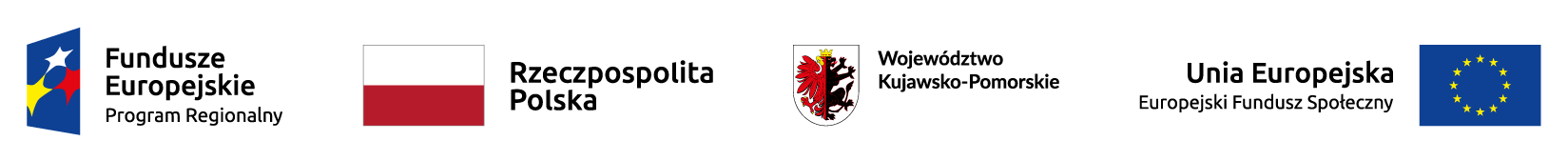 Nazwa projektu„Twoja wiedza – Twoja przyszłość IV”Nazwa Programu Regionalny Program Operacyjny Województwa Kujawsko-Pomorskiego na lata 2014 – 2020, Oś  Priorytetowa 10. Innowacyjna edukacja, Działanie 10.2. Kształcenie ogólne i zawodowe, Poddziałanie 10.2.3. Kształcenie zawodowe.Instytucja ZarządzajacaUrząd Marszałkowski Województwa Kujawsko-Pomorskiego.BeneficjentPowiat InowrocławskiCel projektu Celem projektu jest podniesienie efektywności kształcenia zawodowego szkół prowadzących kształcenie zawodowe, dla których organem prowadzącym jest Powiat Inowrocławski poprzez rozszerzenie oferty edukacyjnej, dostosowanej do potrzeb rynku pracy, w latach 2021 – 2023.Planowane wskaźniki realizacji projektuWskaźniki produktu: Liczba osób objętych szkoleniami/ doradztwem w zakresie kompetencji cyfrowych – 100 osób,Liczba podmiotów wykorzystujących technologie informacyjno-komunikacyjne – 7 szt.,Liczba nauczycieli kształcenia zawodowego oraz instruktorów praktycznej nauki zawodu objętych wsparciem w programie – 80 osób,Liczba uczniów szkół I placówek kształcenia zawodowego uczestniczących w stażachi praktykach u pracodawcy 15 osób, Liczba szkół i placówek kształcenia zawodowego doposażonych w programie w sprzęt i materiały dydaktyczne niezbędne do realizacji kształcenia zawodowego – 10 szt.,Liczba uczniów objętych wsparciem w zakresie rozwijania kompetencji kluczowych lub umiejętności uniwersalnych w programie – 250 osób, Liczba uczniów szkół i placówek kształcenia zawodowego, którzy zostali objęci wsparciem w programie – 464 osoby,Wskaźniki rezultatu:Liczba nauczycieli kształcenia zawodowego oraz instruktorów praktycznej nauki zawodu, którzy uzyskali kwalifikacje lub nabyli kompetencje po opuszczeniu programu – 72 osoby,Liczba uczniów, którzy nabyli kompetencje kluczowe lub umiejętności uniwersalne po opuszczeniu programu – 225 osób,Liczba uczniów szkół i placówek kształcenia zawodowego, którzy podnieśli, nabyli lub uzupełnili kompetencje zawodowe po opuszczeniu programu – 272 osoby, Liczba szkół i placówek kształcenia zawodowego wykorzystujących doposażenie zakupione dzięki EFS – 10 szt.Grupa docelowa/Beneficjenci ostateczniProjekt adresowany jest do 464 uczniów oraz 80 nauczycieli z 11 szkół  i placówek systemu oświaty prowadzących kształcenie zawodowe, w tym specjalnej branżowej szkoły I stopnia, dla których organem prowadzącym jest Powiat Inowrocławski.Szoły i placówki systemu oświaty prowadzących kształcenie zawodowe objete wsparciem, dla których organem prowadzącym jest Powiat Inowrocławski:Technikum w Zespole Szkół Chemiczno-Elektronicznych  im. Jana Pawła II w Inowrocławiu.Technikum w Zespole Szkół im. Genowefy Jaworskiej w InowrocławiuBranżowa Szkoła I stopnia w Zespole Szkół Gastronomiczno-Hotelarskich im. Genowefy Jaworskiej w Inowrocławiu.Technikum w Zespole Szkół Mechaniczno-Elektrycznych w Inowrocławiu.Technikum im. 59 Pułku Piechoty Wielkopolskiej w Zespole Szkół Ekonomiczno-Logistycznych w Inowrocławiu.Technikum w Zespole Szkół Budowlanych im. gen. Władysława Sikorskiego w Inowrocławiu.Technikum w Zespole Szkół im. Kazimierza Wielkiego w Kruszwicy.Technikum w Zespole Szkół Weterynaryjno-Przyrodniczych w Kobylnikach.Technikum w Zespole Szkół im. Jana Pawła II w Kościelcu.Specjalna Branżowa Szkoła I Stopnia w Zespole Szkół im. Marka Kotańskiego w Inowrocławiu.Centrum Kształcenia Zawodowego w Inowrocławiu.Okres realizacji rzeczowej1 czerwca 2021 r. - 31 sierpnia 2023 r.Zakres rzeczowyProjekt obejmuje: wyposażenie pracowni szkolnych - ZS Chemiczno-Elektronicznych im. Jana Pawła II w Inowrocławiu, ZS Gastronomiczno-Hotelarskich im. Genowefy Jaworskiej w Inowrocławiu, ZS Mechaniczno-Elektrycznych w Inowrocławiu, ZS Ekonomiczno-Logistycznych w Inowrocławiu, ZS Budowlanych im. gen. Władysława Sikorskiego w Inowrocławiu, ZS im. Kazimierza Wielkiego w Kruszwicy, ZS im. Jana Pawła II w Kościelcu, ZS im. Marka Kotańskiego w Inowrocławiu, Centrum Kształcenia Zawodowego w Inowrocławiu,zajęcia pozalekcyjne w zakresie kompetencji zawodowych dla uczniów - ZS Chemiczno-Elektronicznych w Inowrocławiu, ZS Gastronomiczno-Hotelarskich w Inowrocławiu ZS Mechaniczno-Elektrycznych w Inowrocławiu, ZS Ekonomiczno-Logistycznych w Inowrocławiu, ZS Budowlanych w Inowrocławiu, ZS im. Kazimierza Wielkiego w Kruszwicy, ZS im. Jana Pawła II w Kościelcu, ZS Weterynaryjno-Przyrodniczych w Kobylnikach ZS im. Marka Kotańskiego w Inowrocławiu, zajęcia pozalekcyjne w zakresie kompetencji kluczowych dla uczniów - ZS Chemiczno-Elektronicznych w Inowrocławiu, ZS Gastronomiczno-Hotelarskich w Inowrocławiu ZS Mechaniczno-Elektrycznych w Inowrocławiu, ZS Ekonomiczno-Logistycznych w Inowrocławiu, ZS Budowlanych w Inowrocławiu, ZS im. Kazimierza Wielkiego w Kruszwicy, ZS im. Jana Pawła II w Kościelcu, ZS Weterynaryjno-Przyrodniczych w Kobylnikach ZS im. Marka Kotańskiego w Inowrocławiu, kursy  zawodowe - ZS Chemiczno-Elektronicznych w Inowrocławiu, ZS Mechaniczno-Elektrycznych w Inowrocławiu, ZS Ekonomiczno-Logistycznych w Inowrocławiu, ZS Budowlanych w Inowrocławiu, ZS im. Jana Pawła II w Kościelcu, ZS Weterynaryjno-Przyrodniczych w Kobylnikach , Staże uczniowskie - ZS Weterynaryjno-Przyrodniczych w Kobylnikach,Wsparcie nauczycieli kształcenia zawodowego: studia podyplomowe, kursy i szkolenia - - Zespół Szkół Chemiczno-Elektronicznych im. Jana Pawła II w Inowrocławiu, Zespół Szkół Gastronomiczno-Hotelarskich im. Genowefy Jaworskiej w Inowrocławiu, ZS Mechaniczno-Elektrycznych w Inowrocławiu, ZS  Ekonomiczno-Logistycznych w Inowrocławiu, Zespół Szkół Budowlanych im. Gen. Władysława Sikorskiego w Inowrocławiu, ZS im. Kazimierza Wielkiego w Kruszwicy, ZS Weterynaryjno-Przyrodniczych w Kobylnikach, ZS im. Jana Pawła II w Kościelcu, ZS im. Marka Kotańskiego w Inowrocławiu, Centrum Kształcenia Zawodowego w Inowrocławiu.Budżet projektu Całkowita wartość projektu:  2 563 338,51 zł, w tym:Dofinansowanie UE (Europejski Fundusz Społeczny):  2 178 837,73 zł,Dotacja celowa(Budżetu Państwa):128 166,91 zł,Wkład własny(Budżet Powiatu Inowrocławksiego): 256 333,87 zł.Harmonogram2 lipca 2021 r. r. – podpisanie z Województwem Kujawsko-Pomorskim, Instytucją Zarządzającą RPO WK-P umowy o dofinansowanie projektu.